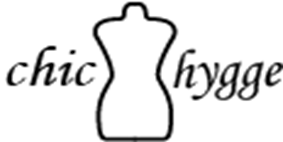 Formularz zwrotuFormularz zwrotu  prosimy wypełnić i odesłać w razie zamiaru odstąpienia od umowy.Ja niżej podpisany/a niniejszym informuję o moim odstąpieniu od umowy sprzedaży. Imię i nazwisko: Nr telefonu:Adres email: Nr zamówienia:Przyczyna zwrotu (np. niewłaściwy rozmiar/krój, towar niezgodny z opisem, zastrzeżenia do jakości, inne?):Numer rachunku bankowego: Nazwa produktu: Kolor:Rozmiar: Cena: W przypadku chęci odstąpienia od umowy, prosimy wypełnić niniejszy formularz i odesłać go na adres: chichygge@wp.pl bądź na poniższy adres pocztowy. Adres do zwrotu: chic-hygge Paulina Mitręga ul. Polna76/7 Świętochłowice 41-600. Data i podpis